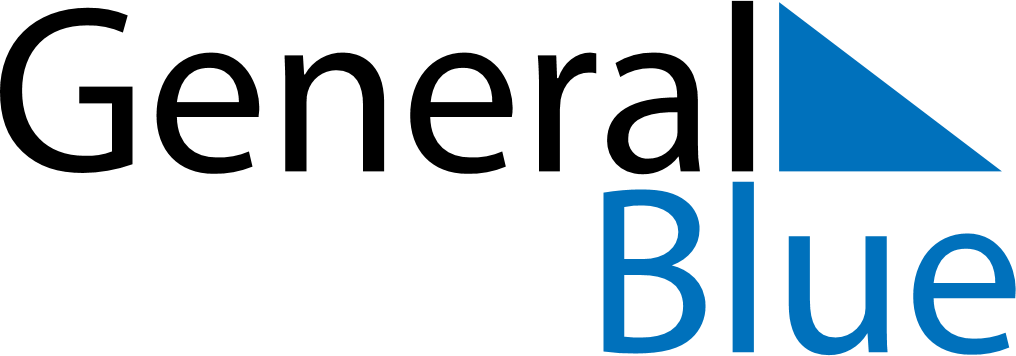 July 2022July 2022July 2022July 2022ColombiaColombiaColombiaSundayMondayTuesdayWednesdayThursdayFridayFridaySaturday11234567889Saints Peter and Paul10111213141515161718192021222223Independence Day242526272829293031